								10.03.2020   №259-01-03-6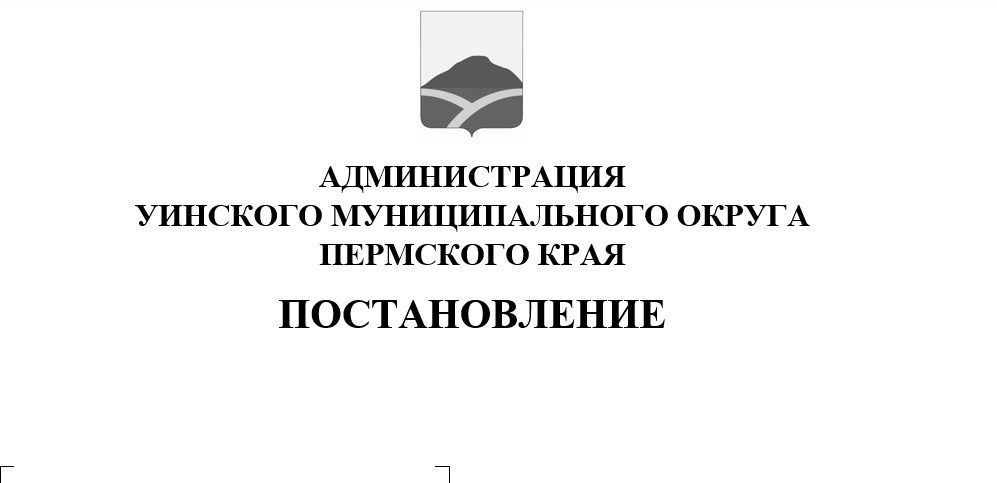 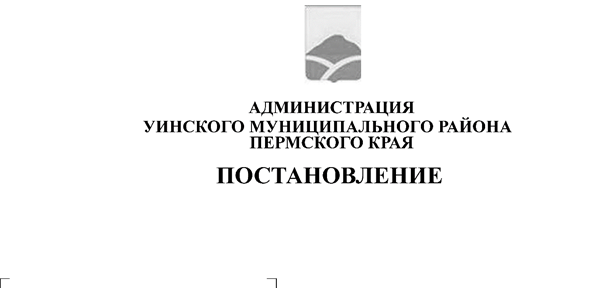 В соответствии со статьей 174.3 Бюджетного кодекса Российской Федерации, постановлением Правительства Российской Федерации от 22.06.2019 г. № 796 «Об общих требованиях к оценке налоговых расходов субъектов Российской Федерации и муниципальных образований» администрация Уинского муниципального округа Пермского краяПОСТАНОВЛЯЕТ:1. Утвердить прилагаемый Порядок формирования перечня и оценки налоговых расходов Уинского муниципального округа Пермского края.2. Настоящее постановление вступает в силу с момента подписания и распространяется на правоотношения, возникшие  с 01.01.2020 года.3. Контроль над исполнением постановления возложить на начальника финансового управления Хомякову Л.А.Глава муниципального округа – глава администрации Уинского муниципального округа                                                     А.Н. Зелёнкин                            Приложение                                                                к постановлению администрации                                                                 Уинского муниципального округа                                     Пермского краяПОРЯДОКФОРМИРОВАНИЯ ПЕРЕЧНЯ И ОЦЕНКИ НАЛОГОВЫХ РАСХОДОВ УИНСКОГО МУНИЦИПАЛЬНОГО ОКРУГА ПЕРМСКОГО КРАЯI. Общие положения1.1. Настоящий Порядок определяет процедуру формирования перечня и оценки налоговых расходов Уинского муниципального округа Пермского края.1.2. В целях настоящего Порядка применяются следующие понятия и термины:1.2.1. куратор налогового расхода - орган исполнительной власти Уинского муниципального округа Пермского края, ответственный за достижение соответствующих налоговому расходу целей муниципальной программы Уинского муниципального округа Пермского края (ее структурных элементов) и (или) целей социально-экономической политики Уинского муниципального округа Пермского края, не относящихся к муниципальным программам Уинского муниципального округа Пермского края;1.2.2. перечень налоговых расходов Уинского муниципального округа Пермского края - документ, содержащий сведения о распределении налоговых расходов Уинского муниципального округа Пермского края в соответствии с целями муниципальных программ Уинского муниципального округа Пермского края, структурных элементов муниципальных программ Уинского муниципального округа Пермского края и (или) целями социально-экономической политики Уинского муниципального округа Пермского края, не относящимися к муниципальным программам Уинского муниципального округа Пермского края, а также о кураторах налоговых расходов, формируется в соответствии с разделами I-III приложения к настоящему Порядку;1.2.3. оценка налоговых расходов Уинского муниципального округа Пермского края - комплекс мероприятий по оценке объемов налоговых расходов Уинского муниципального округа Пермского края, обусловленных налоговыми льготами, освобождениями и иными преференциями по налогам, предоставленными плательщикам, а также по оценке эффективности налоговых расходов Уинского муниципального округа Пермского края;1.2.4. оценка объемов налоговых расходов Уинского муниципального округа Пермского края - определение объемов выпадающих доходов бюджета Уинского муниципального округа Пермского края, обусловленных налоговыми льготами, освобождениями и иными преференциями по налогам, предоставленными плательщикам;1.2.5. оценка эффективности налоговых расходов Уинского муниципального округа Пермского края - комплекс мероприятий, позволяющих сделать вывод о целесообразности и результативности предоставления плательщикам налоговых льгот, освобождений и иных преференций по налогам исходя из целевых характеристик налогового расхода Уинского муниципального округа Пермского края;1.2.6. плательщики - плательщики налогов;1.2.7. социальные налоговые расходы Уинского муниципального округа Пермского края - целевая категория налоговых расходов Уинского муниципального округа Пермского края, обусловленных необходимостью обеспечения социальной защиты (поддержки) населения;1.2.8. стимулирующие налоговые расходы Уинского муниципального округа Пермского края - целевая категория налоговых расходов Уинского муниципального округа Пермского края, предполагающих стимулирование экономической активности субъектов предпринимательской деятельности и последующее увеличение доходов бюджета Уинского муниципального округа Пермского края;1.2.9. технические налоговые расходы Уинского муниципального округа Пермского края - целевая категория налоговых расходов Уинского муниципального округа Пермского края, предполагающих уменьшение расходов плательщиков, воспользовавшихся налоговыми льготами, освобождениями и иными преференциями по налогам, финансовое обеспечение которых осуществляется в полном объеме или частично за счет бюджета Уинского муниципального округа Пермского края;1.2.10. целевые характеристики налогового расхода Уинского муниципального округа Пермского края - сведения о целях предоставления, показателях (индикаторах) достижения целей предоставления налоговой льготы, освобождения и иной преференции по налогам;1.2.11. сводная информация о результатах оценки налоговых расходов Уинского муниципального округа Пермского края - информация об объемах налоговых расходов Уинского муниципального округа Пермского края и результатах проведенной оценки эффективности налоговых расходов Уинского муниципального округа Пермского края, формируется в разрезе налоговых расходов Уинского муниципального округа Пермского края и включает в себя информацию, предусмотренную разделами I-V приложения к настоящему Порядку.1.3. В целях проведения оценки налоговых расходов Уинского муниципального округа Пермского края орган исполнительной власти Уинского муниципального округа Пермского края, уполномоченный на проведение оценки налоговых расходов (далее - ответственный орган исполнительной власти Уинского муниципального округа Пермского края), в срок до 1 февраля текущего года направляет в Межрайонную инспекцию Федеральной налоговой службы № 5 по Пермскому краю сведения о категориях плательщиков с указанием обусловливающих соответствующие налоговые расходы нормативных правовых актов Уинского муниципального округа Пермского края, в том числе действовавших в отчетном году и в году, предшествующем отчетному году, в соответствии с разделами II-III приложения к настоящему Порядку.II. Порядок формирования перечня налоговых расходовУинского муниципального округа Пермского края2.1. Проект перечня налоговых расходов Уинского муниципального округа Пермского края на очередной год формируется ответственным органом исполнительной власти Уинского муниципального округа Пермского края ежегодно в срок до 25 марта текущего года и направляется на согласование кураторам налоговых расходов.2.2. Кураторы налоговых расходов в срок до 15 апреля текущего года:рассматривают проект перечня налоговых расходов Уинского муниципального округа Пермского края на предмет распределения налоговых расходов по муниципальным программам Уинского муниципального округа Пермского края, их структурным элементам или направлениям деятельности, не входящим в муниципальные программы Уинского муниципального округа Пермского края;в случае несогласия с распределением налоговых расходов направляют в ответственный орган исполнительной власти Уинского муниципального округа Пермского края предложения по уточнению такого распределения.2.3. Предложения по уточнению распределения налоговых расходов, направленные куратором налоговых расходов в ответственный орган исполнительной власти Уинского муниципального округа Пермского края, рассматриваются при проведении совместных согласительных мероприятий, по итогам которых в срок до 15 мая текущего года проект перечня налоговых расходов Уинского муниципального округа Пермского края согласовывается.2.4. В случае, если результаты рассмотрения не направлены в ответственный орган исполнительной власти Уинского муниципального округа Пермского края в течение срока, указанного в пункте 2.2 настоящего Порядка, проект перечня налоговых расходов Уинского муниципального округа Пермского края считается согласованным.2.5. Ответственный орган исполнительной власти Уинского муниципального округа до 1 июля текущего года размещает перечень налоговых расходов Уинского муниципального округа Пермского края на официальном сайте Уинского муниципального округа Пермского края в информационно-телекоммуникационной сети "Интернет" по адресу: www.uinsk.ru.2.6. В случае внесения в текущем году изменений в перечень муниципальных программ Уинского муниципального округа Пермского края, структуру муниципальных программ Уинского муниципального округа Пермского края и (или) изменения полномочий кураторов, затрагивающих перечень налоговых расходов Уинского муниципального округа Пермского края, кураторы налоговых расходов в срок не позднее 10 рабочих дней с даты принятия соответствующих изменений направляют в ответственный орган исполнительной власти Уинского муниципального округа Пермского края соответствующую информацию для уточнения перечня.2.7. В случае уточнения структуры муниципальных программ Уинского муниципального округа Пермского края в рамках рассмотрения и утверждения проекта решения Думы Уинского муниципального округа Пермского края о бюджете Уинского муниципального округа Пермского края на очередной год и плановый период уточненный перечень налоговых расходов Уинского муниципального округа Пермского края формируется в срок до 20 декабря текущего года.III. Порядок оценки налоговых расходов Уинского муниципального округа Пермского края3.1. Оценка эффективности налоговых расходов Уинского муниципального округа Пермского края осуществляется ответственным органом исполнительной власти Уинского муниципального округа Пермского края и включает:3.1.1. оценку целесообразности налоговых расходов Уинского муниципального округа Пермского края;3.1.2. оценку результативности налоговых расходов Уинского муниципального округа Пермского края.3.2. Критериями целесообразности налоговых расходов Уинского муниципального округа Пермского края являются:соответствие налоговых расходов Уинского муниципального округа Пермского края целям муниципальных программ Уинского муниципального округа Пермского края, структурным элементам муниципальных программ Уинского муниципального округа Пермского края и (или) целям социально-экономической политики Уинского муниципального округа Пермского края, не относящимся к муниципальным программам Уинского муниципального округа Пермского края;востребованность плательщиками предоставленных налоговых льгот, освобождений и иных преференций по налогам, которая характеризуется соотношением численности плательщиков, воспользовавшихся правом на налоговые льготы, освобождения и иные преференции по налогам, и общей численности плательщиков за 5-летний период.3.3. В качестве критерия результативности налогового расхода Уинского муниципального округа Пермского края определяется как минимум один показатель (индикатор) достижения целей муниципальной программы Уинского муниципального округа Пермского края и (или) целей социально-экономической политики Уинского муниципального округа Пермского края, не относящихся к муниципальным программам Уинского муниципального округа Пермского края, либо иной показатель (индикатор), на значение которого оказывают влияние налоговые расходы Уинского муниципального округа Пермского края.3.4. Оценке подлежит вклад предусмотренных для плательщиков налоговых льгот, освобождений и иных преференций по налогам в изменение значения показателя (индикатора) достижения целей муниципальной программы Уинского муниципального округа Пермского края и (или) целей социально-экономической политики Уинского муниципального округа Пермского края, не относящихся к муниципальным программам Уинского муниципального округа Пермского края, который рассчитывается как разница между значением указанного показателя (индикатора) с учетом налоговых льгот, освобождений и иных преференций по налогам и значением указанного показателя (индикатора) без учета налоговых льгот, освобождений и иных преференций по налогам.3.5. Оценка результативности налоговых расходов Уинского муниципального округа Пермского края включает оценку бюджетной эффективности налоговых расходов Уинского муниципального округа Пермского края.3.6. В целях оценки бюджетной эффективности налоговых расходов Уинского муниципального округа Пермского края осуществляются сравнительный анализ результативности предоставления налоговых льгот, освобождений и иных преференций по налогам и результативности применения альтернативных механизмов достижения целей муниципальной программы Уинского муниципального округа Пермского края и (или) целей социально-экономической политики Уинского муниципального округа Пермского края, не относящихся к муниципальным программам Уинского муниципального округа Пермского края.3.7. Сравнительный анализ включает сравнение объемов расходов бюджета Уинского муниципального округа Пермского края в случае применения альтернативных механизмов достижения целей муниципальной программы Уинского муниципального округа Пермского края и (или) целей социально-экономической политики Уинского муниципального округа Пермского края, не относящихся к муниципальным программам Уинского муниципального округа Пермского края, и объемов предоставленных налоговых льгот, освобождений и иных преференций по налогам (расчет прироста показателя (индикатора) достижения целей муниципальной программы Уинского муниципального округа Пермского края и (или) целей социально-экономической политики Уинского муниципального округа Пермского края, не относящихся к муниципальным программам Уинского муниципального округа Пермского края, на 1 рубль налоговых расходов Уинского муниципального округа Пермского края и на 1 рубль расходов бюджета Уинского муниципального округа Пермского края для достижения того же показателя (индикатора) в случае применения альтернативных механизмов).3.8. В срок до 1 мая текущего года по итогам оценки налоговых расходов Уинского муниципального округа Пермского края ответственный орган исполнительной власти Уинского муниципального округа Пермского края формулирует заключение, содержащее выводы о:достижении целевых характеристик налоговых расходов Уинского муниципального округа Пермского края, вкладе налоговых расходов Уинского муниципального округа Пермского края в достижение целей муниципальных программ Уинского муниципального округа Пермского края и (или) целей социально-экономической политики Уинского муниципального округа Пермского края, не относящихся к муниципальным программам Уинского муниципального округа Пермского края;наличии или об отсутствии более результативных (менее затратных для бюджета Уинского муниципального округа Пермского края альтернативных механизмов достижения целей муниципальных программ Уинского муниципального округа Пермского края и (или) целей социально-экономической политики Уинского муниципального округа Пермского края, не относящихся к муниципальным программам Уинского муниципального округа Пермского края);целесообразности дальнейшего предоставления налоговых расходов.Кроме того, заключение должно содержать рекомендации по отмене либо совершенствованию механизма действия налоговых расходов в случае необходимости.3.9. В срок до 1 мая текущего года ответственный орган исполнительной власти Уинского муниципального округа Пермского края:3.9.1. размещает сводную информацию об оценке налоговых расходов Уинского муниципального округа Пермского края на официальном сайте Уинского муниципального округа Пермского края в информационно-телекоммуникационной сети "Интернет" по адресу: www.uinsk.ru;3.9.2. направляет сводную информацию о результатах оценки налоговых расходов Уинского муниципального округа Пермского края в финансовое управление администрации Уинского муниципального округа Пермского края и кураторам налоговых расходов Уинского муниципального округа Пермского края для использования при оценке эффективности муниципальных программ Уинского муниципального округа Пермского края.3.10. В срок до 1 июня текущего года ответственный орган исполнительной власти Уинского муниципального округа Пермского края направляет исходные данные для оценки эффективности налоговых расходов в Министерство финансов Пермского края.Приложениек Порядку формирования перечняи оценки налоговых расходов Уинского муниципального округаПермского краяПЕРЕЧЕНЬпоказателей для формирования перечня и сводной информацииоб оценке налоговых расходов Уинского муниципального округа Пермского краяI. ПодведомственностьI. Подведомственность1.1Куратор налогового расхода1.2Наименование муниципальной программы Уинского муниципального округа Пермского края (непрограммного направления деятельности), в рамках которой реализуются цели налогового расхода1.3Наименования структурных элементов муниципальной программы Уинского муниципального округа Пермского края, в рамках которых реализуются цели налогового расходаII. Правовой источникII. Правовой источник2.1Решение Думы Уинского муниципального округа Пермского края, его структурные единицы, которыми предусматриваются налоговые льготы, освобождения и иные преференции по налогам2.2Даты начала действия предоставленного решениями Думы Уинского муниципального округа Пермского края права на налоговые льготы, освобождения и иные преференции по налогам2.3Дата прекращения действия предоставленного решениями Думы Уинского муниципального округа Пермского края права на налоговые льготы, освобождения и иные преференции по налогамIII. Характеристики налоговых расходов Уинского муниципального округа Пермского краяIII. Характеристики налоговых расходов Уинского муниципального округа Пермского края3.1Наименования налогов, по которым предусматриваются налоговые льготы, освобождения и иные преференции по налогам, установленные решениями Думы Уинского муниципального округа Пермского края3.2Наименование налоговых льгот, освобождений и иных преференций по налогам3.3Вид налоговых льгот, освобождений и иных преференций по налогам, определяющий особенности предоставленных отдельным категориям плательщиков преимуществ по сравнению с другими плательщиками3.4Размер налоговой ставки, в пределах которой предоставляются налоговые льготы, освобождения и иные преференции по налогам3.5Целевая категория плательщиков, для которых предусмотрены налоговые льготы, освобождения и иные преференции по налогам, установленные решениями Думы Уинского муниципального округа Пермского края3.6Условия предоставления налоговых льгот, освобождений и иных преференций по налогам для плательщиков, установленных решениями Думы Уинского муниципального округа Пермского края3.7Целевая категория налогового расхода Уинского муниципального округа Пермского краяIV. Оценка объема налоговых расходов Уинского муниципального округа Пермского краяIV. Оценка объема налоговых расходов Уинского муниципального округа Пермского края4.1Численность плательщиков, воспользовавшихся налоговыми льготами, освобождениями и иными преференциями по налогам (единиц), установленными решениями Думы Уинского муниципального округа Пермского края, за год, предшествующий отчетному году4.2Объем налоговых льгот, освобождений и иных преференций по налогам, предоставленных для плательщиков в соответствии с решениями Думы Уинского муниципального округа Пермского края, за год, предшествующий отчетному годуV. Оценка эффективности налоговых расходов Уинского муниципального округа Пермского краяV. Оценка эффективности налоговых расходов Уинского муниципального округа Пермского края5.1Цели предоставления налоговых льгот, освобождений и иных преференций по налогам для плательщиков, установленных решениями Думы Уинского муниципального округа Пермского края5.2Показатель (индикатор) достижения целей муниципальных  программ Уинского муниципального округа Пермского края и (или) целей социально-экономической политики Уинского муниципального округа Пермского края, не относящихся к муниципальным программам Уинского муниципального округа Пермского края, в связи с предоставлением налоговых льгот, освобождений и иных преференций по налогам либо иной показатель (индикатор), на значение которого оказывают влияние налоговые расходы Уинского муниципального округа Пермского края5.3Результат оценки эффективности налогового расхода (да/нет)